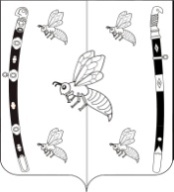 АДМИНИСТРАЦИЯ БЖЕДУХОВСКОГО СЕЛЬСКОГО ПОСЕЛЕНИЯБЕЛОРЕЧЕНСКОГО РАЙОНАПОСТАНОВЛЕНИЕот 02.06.2022 г.                                                                                                                       № 38ст-ца  Бжедуховская На основании  документов и произведенного обследования установлено, что жилой дом площадью 117.2 кв. м  с кадастровым номером 23:39:0503003:1620, фасадом  ориентирован в ряд адресного объекта: станица Бжедуховская, улица Больничная, находится в собственности у заявителя, что подтверждается выпиской из Единого государственного реестра недвижимости об основных характеристиках  и зарегистрированных правах на объект недвижимости от 09.12.2021 № 23:39:0503003:1620-23/242/2020-1В целях нормализации адресной информации, в соответствии со           статьей 14 Федерального закона от 6 октября 2003 года № 131-ФЗ «Об общих принципах организации местного самоуправления в Российской Федерации», руководствуясь статьей 32 Устава Бжедуховского сельского поселения Белореченского района, постановляю:1.Присвоить жилому дому с кадастровым номером 23:39:0503003:1620  площадью 117.2 кв.м  адрес: Российская Федерация, Краснодарский край, Белореченский муниципальный район, Бжедуховское сельское поселение, станица Бжедуховская, улица Больничная, дом 1А; 2. Постановление вступает в силу со дня его подписания.Глава Бжедуховского сельского поселенияБелореченского района                                                                  В.А.СхапцежукО присвоении жилому дому адреса: Российская Федерация, Краснодарский край, Белореченский муниципальный район, Бжедуховское сельское поселение, станица Бжедуховская, улица Больничная, дом 1А.